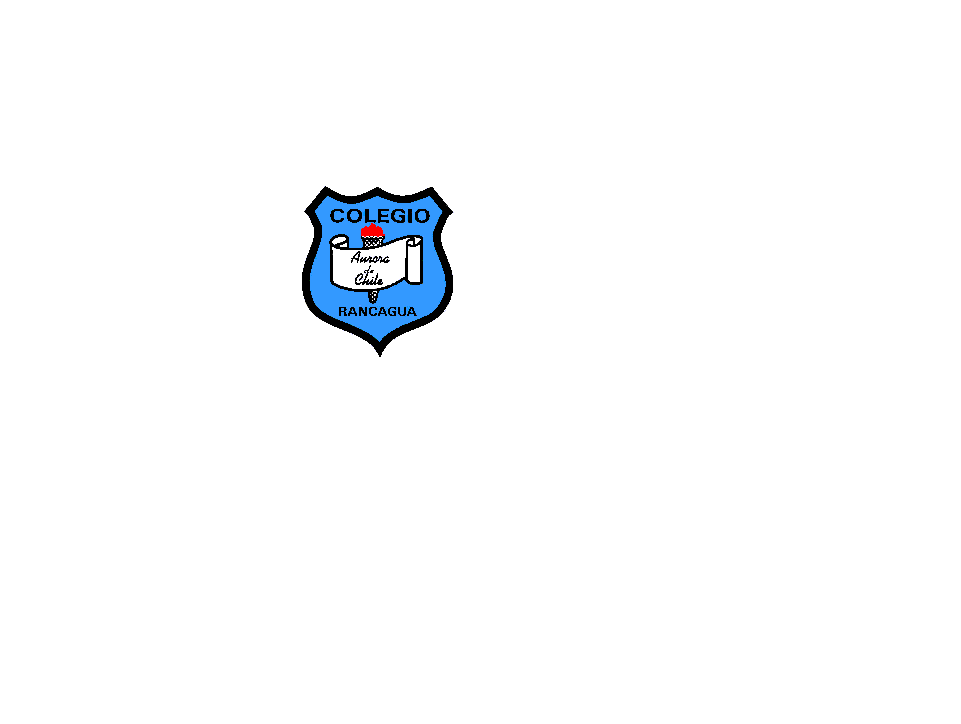 COLEGIO AURORA DE CHILE  CORMUN RANCAGUA 2020            Preschool English worksheetCut and paste the missing numbers  (Recorta y pega los números que faltan)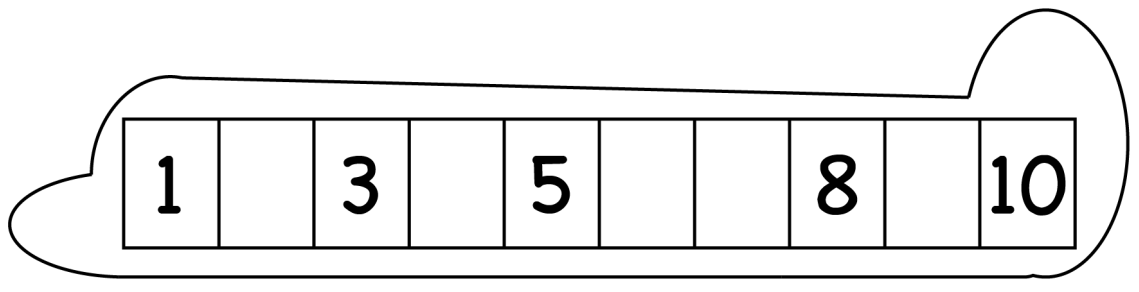 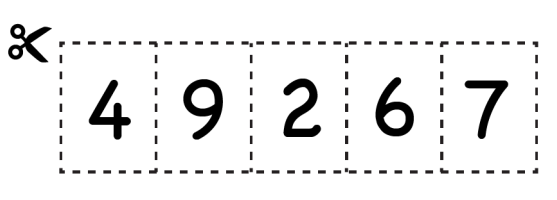 